Муниципальное казённое общеобразовательное учреждение«Медведицкая  средняя   школа»Жирновского муниципального района   Волгоградской областиПРИКАЗОб утверждении единого расписания и продолжительности       проведения единого государственного экзамена по каждому учебному предмету,требований к использованию средств обучения и воспитания при его проведении в 2021 годуВ соответствии с частью 5 статьи 59 Федерального закона от 29 декабря 2012 г. № 273-ФЗ «Об образовании в Российской Федерации» (Собрание законодательства Российской Федерации, 2012, № 53, ст. 7598; 2019, № 30, ст. 4134), пунктом 1 и подпунктом 4.2.25 пункта 4 Положения о Министерстве просвещения Российской Федерации, утвержденного постановлением Правительства Российской Федерации от 28 июля 2018 г. № 884 (Собрание законодательства Российской Федерации, 2018, № 32, ст. 5343; 2019, № 51, ст. 7631), пунктом 1 и подпунктом 5.2.7 пункта 5 Положения о Федеральной службе по надзору в сфере образования и науки, утвержденного постановлением Правительства Российской Федерации от 28 июля 2018 г. № 885 (Собрание законодательства Российской Федерации, 2018, № 32, ст. 5344; 2019, № 51, ст. 7643), приказом Минпросвещения России от 12.04.2021 № 162/470 приказываю:Железняковой А.А., заместителю директора по УВР, Морозовой Н.Г., учителю биологии ознакомить учащихся, родителей со следующим расписанием проведения единого государственного экзамена (далее - ЕГЭ) в 2021 году:Для лиц, указанных в пунктах 6, 10 и 13 Порядка проведения государственной итоговой аттестации по образовательным программам среднего общего образования, утвержденного приказом Министерства просвещения Российской Федерации и Федеральной службы по надзору в сфере образования и науки от 7 ноября 2018 г. № 190/1512 (зарегистрирован Министерством юстиции Российской Федерации 10 декабря 2018 г., регистрационный № 52952), с учетом пунктов 3 и 5-7 Особенностей проведения государственной итоговой аттестации по образовательным программам среднего общего образования в 2021 году, утвержденных приказом Министерства просвещения Российской Федерации и Федеральной службы по надзору в сфере образования и науки от 16 марта 2021 г. № 105/307 (зарегистрирован Министерством юстиции Российской Федерации 2 апреля 2021 г., регистрационный № 62971) (далее - Особенности):ая (понедельник) - география, литература, химия;июня (четверг) - русский язык;июня (пятница) - русский язык;7 июня (понедельник) - математика профильного уровня;11 июня (пятница) - история, физика;15 июня (вторник) - обществознание;18 июня (пятница) - иностранные языки (английский, французский, немецкий, испанский, китайский) (за исключением раздела «Говорение»), биология;              21июня (понедельник) - иностранные языки (английский, французский, немецкий, испанский, китайский) (раздел «Говорение»);              22июня (вторник) - иностранные языки (английский, французский, немецкий, испанский, китайский) (раздел «Говорение»);            24июня (четверг) - информатика и информационно-коммуникационные технологии (ИКТ);     25июня (пятница) - информатика и информационно-коммуникационные технологии (ИКТ);Для лиц, указанных в пункте 13 Особенностей:            28июня (понедельник) - география, литература, иностранные языки (английский, французский, немецкий, испанский, китайский) (раздел «Говорение»), биология, история, русский язык;             29июня (вторник) - обществознание, химия, физика, иностранные языки (английский, французский, немецкий, испанский, китайский) (за исключениемраздела	«Говорение»),	математика	профильного	уровня,	информатикаи информационно-коммуникационные технологии (ИКТ);2 июля (пятница) - по всем учебным предметам;Для лиц, указанных в пункте 14 Особенностей:июля (понедельник) - география, литература, иностранные языки (английский, французский, немецкий, испанский, китайский) (раздел «Говорение»), биология, история;июля (вторник) - русский язык;июля (среда) - обществознание, химия, физика, иностранные языки(английский, французский, немецкий, испанский, китайский) (за исключением раздела «Говорение»),	математика	профильного	уровня,	информатикаи информационно-коммуникационные технологии (ИКТ);Для лиц, указанных в пункте 15 Особенностей:17 июля (суббота) - по всем учебным предметам.Установить, что:ЕГЭ по всем учебным предметам начинается в 10.00 по местному времени;Продолжительность ЕГЭ по математике профильного уровня, физике, литературе, информатике и информационно-коммуникационным технологиям (ИКТ), обществознанию, истории, биологии составляет 3 часа 55 минут (235 минут); по русскому языку, химии - 3 часа 30 минут (210 минут); по географии, иностранным языкам (английский, французский, немецкий, испанский, китайский) (за исключением раздела «Говорение») - 3 часа (180 минут); по иностранным языкам (английский, французский, немецкий, испанский) (раздел «Говорение») -15 минут; по китайскому языку (раздел «Говорение») - 12 минут;Участники экзаменов используют средства обучения и воспитания для выполнения заданий контрольных измерительных материалов ЕГЭ (далее - КИМ ЕГЭ) в аудиториях пункта проведения экзаменов.Допускается использование участниками экзаменов следующих средств обучения и воспитания по соответствующим учебным предметам:по математике профильного уровня - линейка, не содержащая справочной информации (далее - линейка), для построения чертежей и рисунков;по физике - линейка для построения графиков, оптических и электрических схем; непрограммируемый калькулятор, обеспечивающий выполнение арифметических вычислений (сложение, вычитание, умножение, деление, извлечение корня) и вычисление тригонометрических функций (sin, cos, tg, ctg, arcsin, arccos, arctg), а также не осуществляющий функций средства связи, хранилища базы данных и не имеющий доступа к сетям передачи данных (в том числе к информационно-телекоммуникационной сети «Интернет») (далее - непрограммируемый калькулятор);по информатике и информационно-коммуникационным технологиям (ИКТ) - компьютерная техника, не имеющая доступа к информационно-телекоммуникационной сети «Интернет»;по химии - непрограммируемый калькулятор; периодическая система химических элементов Д.И. Менделеева, таблица растворимости солей, кислот и оснований в воде, электрохимический ряд напряжений металлов;по географии - линейка для измерения расстояний по топографической карте; транспортир, не содержащий справочной информации, для определения азимутов по топографической карте; непрограммируемый калькулятор;по иностранным языкам - технические средства, обеспечивающие воспроизведение аудиозаписей, содержащихся на электронных носителях, для выполнения заданий раздела «Аудирование» КИМ ЕГЭ; компьютерная техника, не имеющая доступа к информационно-телекоммуникационной сети «Интернет»; аудиогарнитура для выполнения заданий раздела «Говорение» КИМ ЕГЭ.В день проведения ЕГЭ на средствах обучения и воспитания не допускается делать пометки, относящиеся к содержанию заданий КИМ ЕГЭ по учебным предметам.Контроль за исполнением приказа оставляю за собой.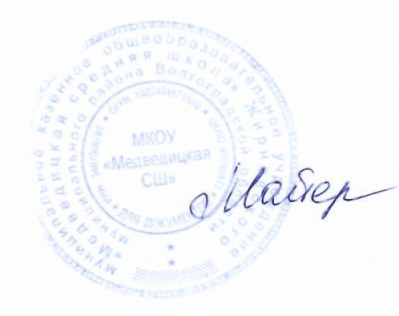 Директор                                        Л.А. Майер7512.04.2021